. 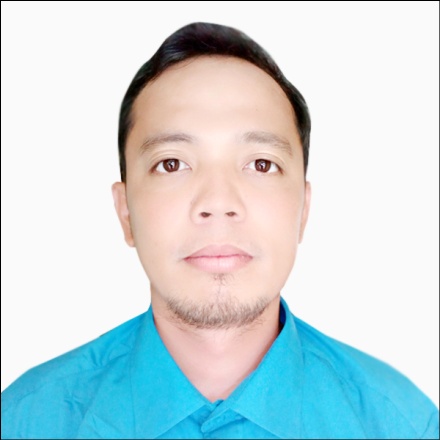 JE 	       E-mail address: je.370291@2freemail.com OBJECTIVE:	 To work in a dynamic organization where I can efficiently utilize my knowledge, skills and could also provide a challenging opportunity for career growth and development.Educational Background:Elementary: Buenavista Central Elementary School (SY 1995-1996)Poblacion, Buenavista, Bohol PhilippinesSecondary: Aura de Laurentus Business High School (SY 1999-2000)Olongapo City, Subic ,ZambalesCollege: Bachelor of Science in Nursing (undergraduate) 2001-2002    HOLY NAME UNIVERSITY Tabilaran CityBachelor of Science in Commerce Major in Management (Undergraduate) 2002-2004                              HOLY NAME UNIVERSITY Tagbilaran CityBachelor of Science in Elementary Education (Board Passer) 2006-2009MATER  DEI  COLLEGE  Tubigon, BoholWORKING EXPERIENCES:Employer: Span MarketingAddress: Tagbilaran City, BoholInclusive Date: 2004-2005Position: Sales RepresentativeJOB DESCRIPTION:Services existing accounts, obtains orders, and establishes new accounts by planning and organizing daily work schedule to call on existing or potential sales outlets and other trade factors.Adjusts content of sales presentations by studying the type of sales outlet or trade factor.Focuses sales efforts by studying existing and potential volume of dealers.Submits orders by referring to price lists and product literature.Keeps management informed by submitting activity and results reports, such as daily call reports, weekly work plans, and monthly and annual territory analyses.Monitors competition by gathering current marketplace information on pricing, products, new products, delivery schedules, merchandising techniques, etc.Employer:	Local Government Unit Address:	BUENAVISTA, BOHOL, PHILIPPINES	Inclusive Date:JUNE 2011- 2013 (LGU CONTRACT)Position: TEACHERJOB DESCRIPTION:	.Working in accordance with the school's curriculum statement and policies. 
. Monitoring and assessing a pupil's progress. 						. Participating in the development of appropriate syllabuses, materials and Schemes of. 
. Ensuring confidentiality at all times. 
.Carrying out a share of supervisory duties. . 
. Actively involved in curriculum review and development. . 
DONGSUNG CONSTRUCTION CO, LTD.SAFETY OFFICERAugust 5, 2013 to April 25, 2017Duties and Responsibilities:• Creating awareness of the hazards associated with the use of radioactive materials, carcinogens (cancer inducers), toxic chemicals and other aspects of occupational health hazards and dissemination of this information.
• Ensuring that all non-routine and potentially hazardous routine jobs are carried out under Permit To Work System with associated Complimentary Certificates, and Work Hazard Information System (WHIS) duly followed.
• Carrying out regular Unsafe Act/Condition Audits to quickly identify hazards at the work site with corrective actions to re-instate facility integrity to sustain safety, protect the environment and meet the HSE targets. 
• Co-ordination of the company’s in-house HSE communication meetings and periodic HSE plans, data, implementation and audits.
• Involved in the Health, Safety & Environment Awareness presentations/talks preceding daily operations.
• Active participation in Company’s emergency response simulation as a part of the emergency response team, which involves emergency drills and scenario simulation.
• Skilled in Unsafe Act and Conditions (UA/UC) Auditing reports, tracking and recording to databaseTRAININGS &SEMINARSSAFETY OFFICER TRAINING COURSE FOR CONSTRUCTION, PETROCHEMICAL, OIL & GAS INDUSTRIESRODECH TRAINING SERVICES LINK INT’L INC.Room 3 Ground Floor GK Chua Building, Sanciangko St. Cebu City, PhilippinesDRILLING TECHNOLOGYRODECH TRAINING SERVICES LINK INT’L INC.Room 3 Ground Floor GK Chua Building, Sanciangko St. Cebu City, PhilippinesHYDROGEN SULFIDE SAFETY AND SCBA INSTRUCTIONRODECH TRAINING SERVICES LINK INT’L INC.Room 3 Ground Floor GK Chua Building, Sanciangko St. Cebu City, PhilippinesSTANDARD FIRST AID WITH PROFESSIONAL CPR AND AED INSTRUCTIONRODECH TRAINING SERVICES LINK INT’L INC.Room 3 Ground Floor GK Chua Building, Sanciangko St. Cebu City, PhilippinesBASIC RIGPASS SAFETY ORIENTATIONRODECH TRAINING SERVICES LINK INT’L INC.Room 3 Ground Floor GK Chua Building, Sanciangko St. Cebu City, PhilippinesDRILLING INDUSTRY TRAININGRODECH TRAINING SERVICES LINK INT’L INC.Room 3 Ground Floor GK Chua Building, Sanciangko St. Cebu City, PhilippinesNon Formal Education SeminarParticipant, Sport League for Youth Development, LGU 2001Participant, Personality development Seminar, AURA DE LAURENTUS BUSINESS HIGH SCHOOL 1998Participant, Congress of Campus Leader, AURA DE LAURENTUS BUSINESS HIGH SCHOOL TESDA SCOLARSHIP TRAINING IN FOOD AND BEVERAGE (NCII CERTICATE HOLDER) SEPT.-NOVEMBER 2015AFFILIATIONSMember, INTERNATIONAL ASSOCIATION OF SAFETY PROFESSIONALS (IASP)               RODECH PHILIPPINE CHAPTER               IASP No.Member, INTERNATIONAL ASSOCIATION OF DRILLING CONTRACTORS (IADC)               Global Leadership for the Drilling Industry               HSE Rig Pass Orientation               IADC Program No. Member, SAFETY AND HEALTH ASSOCIATION OF THE PHILIPPINES ENERGY     SECTOR INC. (SHAPES) Member, RODECH RESCUE SERVICESPERSONAL DATA:Birth Date: July 30, 1982Citizenship: FilipinoLanguages: English, Pilipino, VisayanAge: 34SKILLS AND INTEREST:DrivingComputer Literate:Microsoft Word, Excel, Power PointInternet Browsing